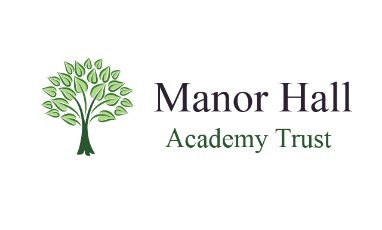 14/12/20Dear Parents, Carers, Colleagues and Governors,It seems a very long time ago since 02/04/20 when I last wrote to you on behalf of Directors of the Trust and myself during lock-down. I know you have had numerous letters and forms of communication from the School and for the same reasons as last time, I have waited before we break up for the Autumn term before writing to you as to avoid over saturation.As before, this letter is not to add to your burden of advice and guidance, but again to express the Manor Hall Academy Trust’s gratitude for your efforts during these extraordinary times.Since September and the wider opening of schools, the challenge of safely keeping as many children in school as possible has been one which has occupied us all. This challenge has been made more difficult by the constant changing of advice and guidance provided in uncharted times. I am sure like myself you are constantly checking on what the right thing to do in terms of protecting ourselves and others.I deliberately address this letter to parents, carers, colleagues and governors, as it is the team effort that has resulted in the best we can do for our children.I realise that the wider opening of Schools has caused anxieties for both parents, carers and all school staff and I am most thankful how you have all worked together to help each other come to terms with such worries; in the interests of our children.The Spring term will soon be upon us. Trust Schools will continue to work within Trust principles but finding local solutions to ensure that the particular needs of your school and local communities are taken into account.Recovery, to times gone by, is still a considerable time away. We will continue to work together to ensure that we keep each other safe and provide our children with the best possible education, in the circumstances that are presented to us.Once again, on behalf of the Directors of the Manor Hall Academy Trust and myself as the Chief Executive Officer, Thank You.Wishing you a happy Christmas and Healthy new year.Kind Regards.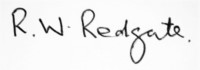 (CEO-MANOR HALL ACADEMY TRUST).